ПЛАН ЗАСТРОЙКИ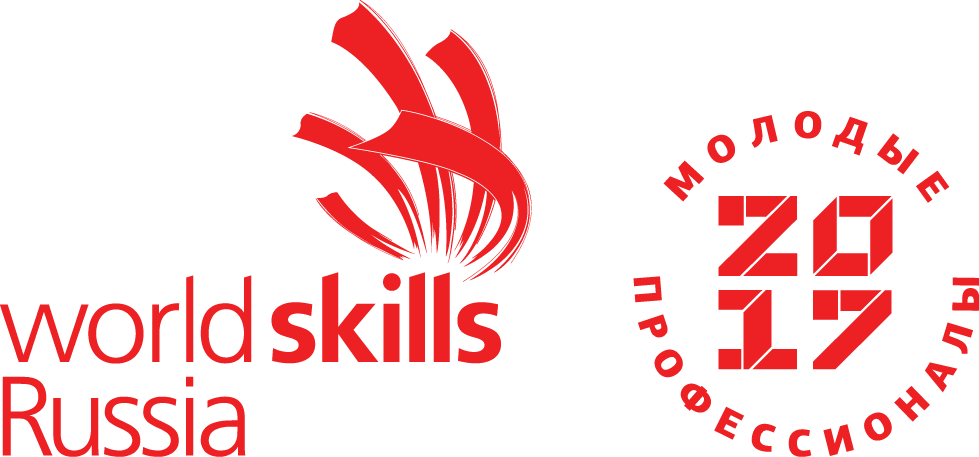 КОМПЕТЕНЦИИТ 48 БАНКОВСКОЕ ДЕЛО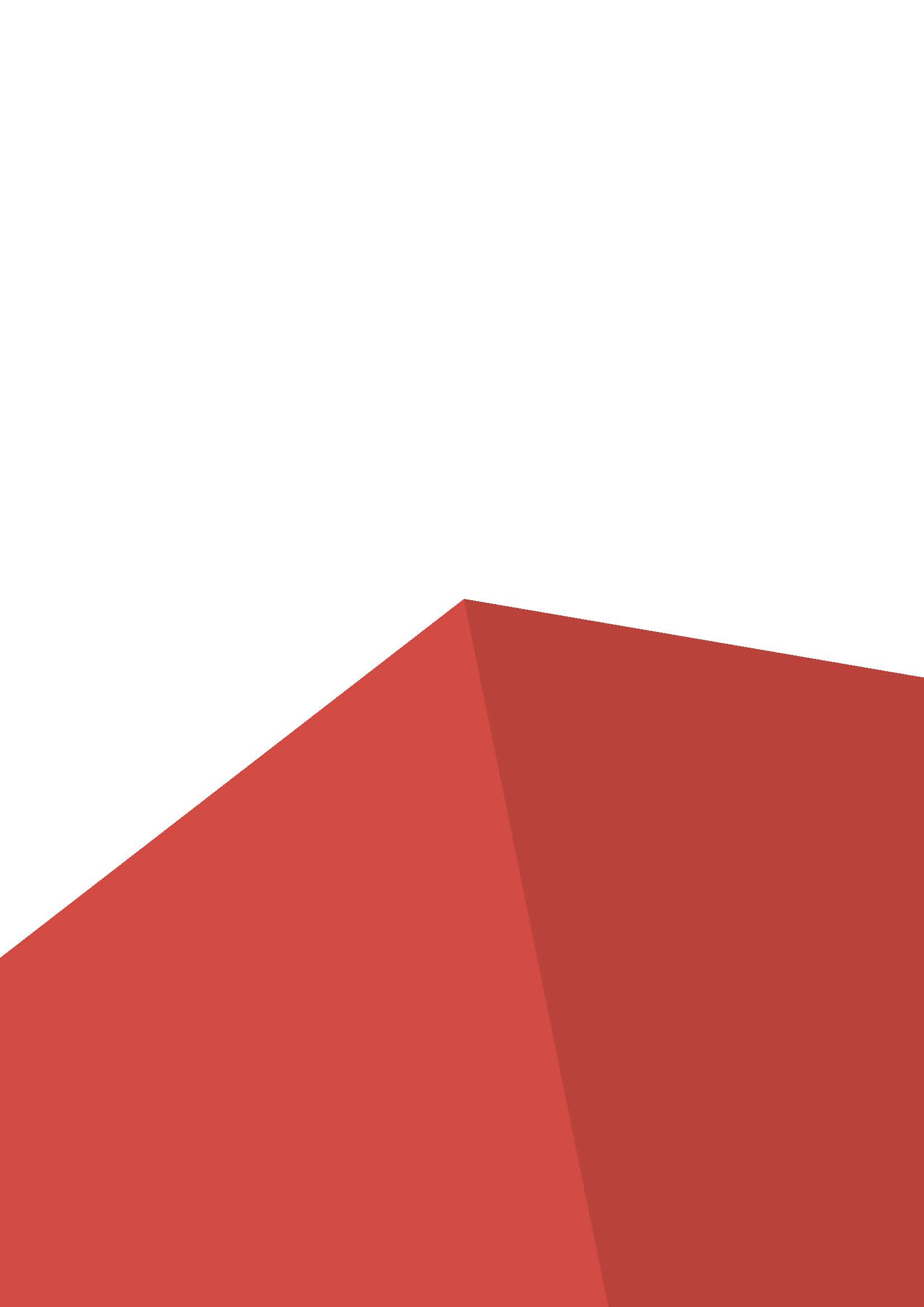 План застройки площадки:Общая площадь площадки: не менее 120 м2Возможен вариант отдельного расположения помещений для проведения соревнований.Минимальная площадь на одно рабочее место участника - 3,0 кв.м. 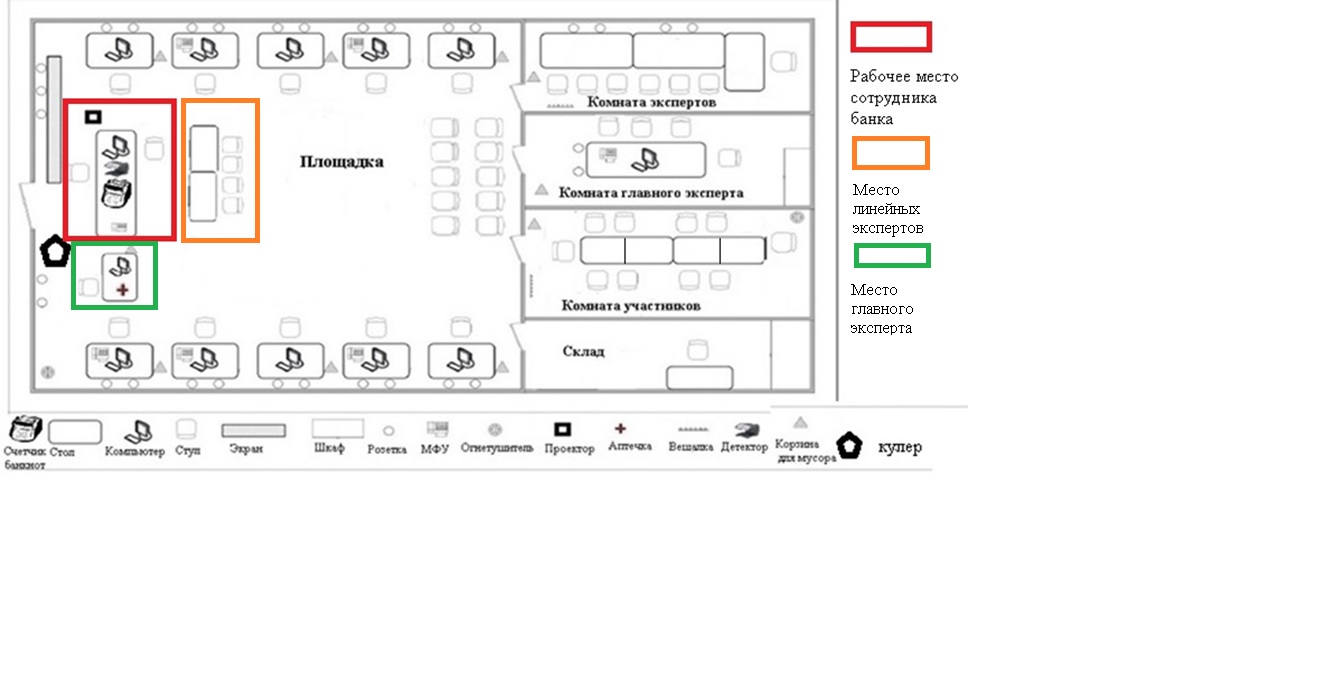 